Directions:In a straight transect (line), stop every 30 paces. Each stop will be called a plot, and this is where your browse evaluation will take place. The transect should encompass about 50 plots. At each plot, please conduct the following:Look within a 4ft radius for regeneration and browse impacts.Look up and assess the percentage canopy cover.Between plots: Look for deer pellets along transect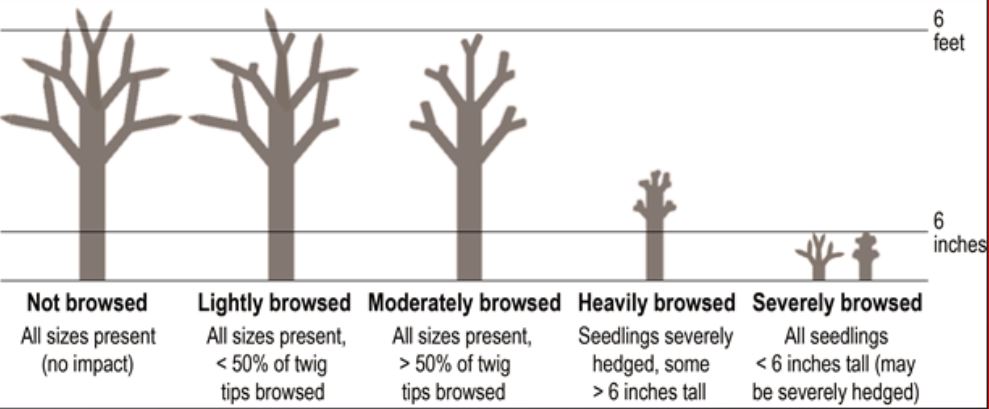 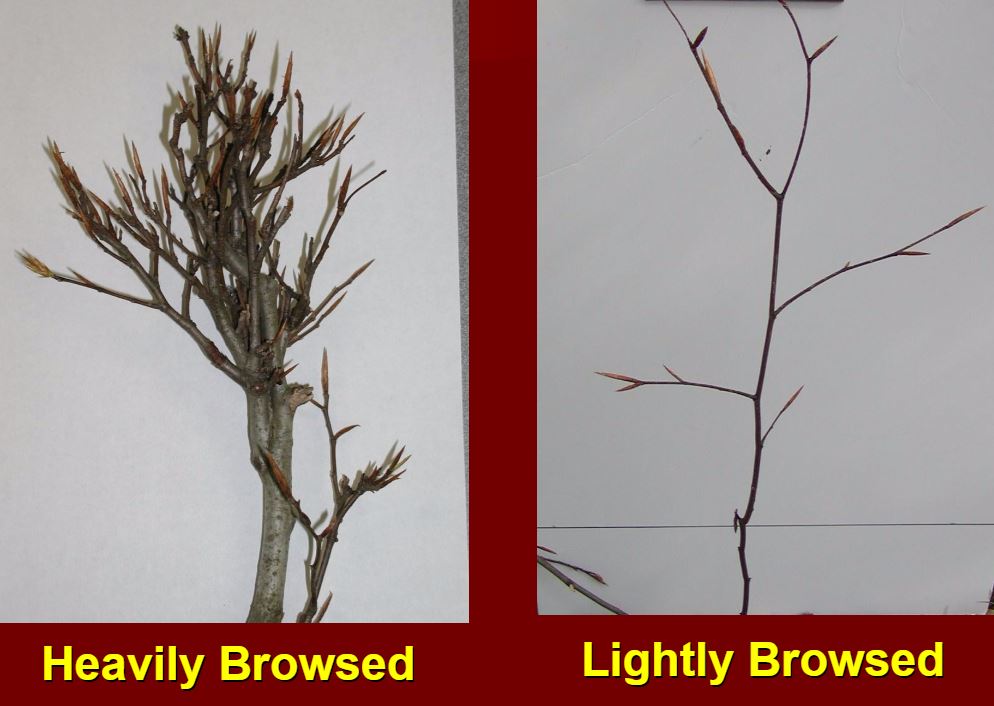 